موفق باشیدنام: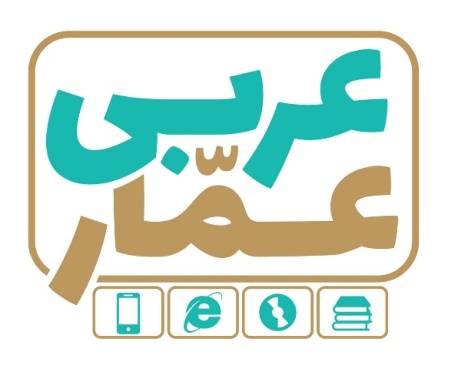 تاریخ امتحان:نام خانوادگی:ساعت برگزاری:نام دبیر طراح سوالات:صادق زارعیمدت زمان امتحان:عربی هفتمنوبت دومعربی هفتمنوبت دومعربی هفتمنوبت دومردیفسؤالاتسؤالاتسؤالاتسؤالاتبارم1جمله های زیر را به فارسی ترجمه کنید.                                                                                                         الف.الدَّهرُ یَومانِ، یَومٌ لَکَ وَ یَومٌ عَلَیکَ.(الامام علي )ب.المُسلِمُ مَن سَلِمَ النّاسُ مِن لِسانِهِ وَ یَدِهِ.ج.فَنَظَرَتْ إلی الشَّبَکَةِ فَحَزِنَتْ وَ ذَهَبَتْ لِنَجاةِ الأسماک.د.ذَهَبَ النَجّارُ إلی السّوقِ لِشِراءِ الوَسائلِ لِصُنعِ البَیتِ الخَشَبيِّ الجَدیدِ.ه.الجَوُّ فی الرَّبیعِ مُعتَدِلٌ. الرَّبیعُ فَصلُ الجَمالِ وَ الحَیاةِ الجَدیدَةِ.و. الأطفالُ حَفِظوا سورَتَینِ مِنَ القُرآنِ.جمله های زیر را به فارسی ترجمه کنید.                                                                                                         الف.الدَّهرُ یَومانِ، یَومٌ لَکَ وَ یَومٌ عَلَیکَ.(الامام علي )ب.المُسلِمُ مَن سَلِمَ النّاسُ مِن لِسانِهِ وَ یَدِهِ.ج.فَنَظَرَتْ إلی الشَّبَکَةِ فَحَزِنَتْ وَ ذَهَبَتْ لِنَجاةِ الأسماک.د.ذَهَبَ النَجّارُ إلی السّوقِ لِشِراءِ الوَسائلِ لِصُنعِ البَیتِ الخَشَبيِّ الجَدیدِ.ه.الجَوُّ فی الرَّبیعِ مُعتَدِلٌ. الرَّبیعُ فَصلُ الجَمالِ وَ الحَیاةِ الجَدیدَةِ.و. الأطفالُ حَفِظوا سورَتَینِ مِنَ القُرآنِ.جمله های زیر را به فارسی ترجمه کنید.                                                                                                         الف.الدَّهرُ یَومانِ، یَومٌ لَکَ وَ یَومٌ عَلَیکَ.(الامام علي )ب.المُسلِمُ مَن سَلِمَ النّاسُ مِن لِسانِهِ وَ یَدِهِ.ج.فَنَظَرَتْ إلی الشَّبَکَةِ فَحَزِنَتْ وَ ذَهَبَتْ لِنَجاةِ الأسماک.د.ذَهَبَ النَجّارُ إلی السّوقِ لِشِراءِ الوَسائلِ لِصُنعِ البَیتِ الخَشَبيِّ الجَدیدِ.ه.الجَوُّ فی الرَّبیعِ مُعتَدِلٌ. الرَّبیعُ فَصلُ الجَمالِ وَ الحَیاةِ الجَدیدَةِ.و. الأطفالُ حَفِظوا سورَتَینِ مِنَ القُرآنِ.جمله های زیر را به فارسی ترجمه کنید.                                                                                                         الف.الدَّهرُ یَومانِ، یَومٌ لَکَ وَ یَومٌ عَلَیکَ.(الامام علي )ب.المُسلِمُ مَن سَلِمَ النّاسُ مِن لِسانِهِ وَ یَدِهِ.ج.فَنَظَرَتْ إلی الشَّبَکَةِ فَحَزِنَتْ وَ ذَهَبَتْ لِنَجاةِ الأسماک.د.ذَهَبَ النَجّارُ إلی السّوقِ لِشِراءِ الوَسائلِ لِصُنعِ البَیتِ الخَشَبيِّ الجَدیدِ.ه.الجَوُّ فی الرَّبیعِ مُعتَدِلٌ. الرَّبیعُ فَصلُ الجَمالِ وَ الحَیاةِ الجَدیدَةِ.و. الأطفالُ حَفِظوا سورَتَینِ مِنَ القُرآنِ.5.5۲ترجمه صحیح را انتخاب کنید. 1-هو ما جَمَعَ اَلاخشابَ .     الف) او هیزم ها را جمع کرد .            ب) او چوب ها را جمع نکرد.                                                                2- نَحنُ کَتَبنا واجِبَنا  .         الف) ما تکلیفمان را نوشتیم .           ب) ما تکالیف را نوشتیم .     ترجمه صحیح را انتخاب کنید. 1-هو ما جَمَعَ اَلاخشابَ .     الف) او هیزم ها را جمع کرد .            ب) او چوب ها را جمع نکرد.                                                                2- نَحنُ کَتَبنا واجِبَنا  .         الف) ما تکلیفمان را نوشتیم .           ب) ما تکالیف را نوشتیم .     ترجمه صحیح را انتخاب کنید. 1-هو ما جَمَعَ اَلاخشابَ .     الف) او هیزم ها را جمع کرد .            ب) او چوب ها را جمع نکرد.                                                                2- نَحنُ کَتَبنا واجِبَنا  .         الف) ما تکلیفمان را نوشتیم .           ب) ما تکالیف را نوشتیم .     ترجمه صحیح را انتخاب کنید. 1-هو ما جَمَعَ اَلاخشابَ .     الف) او هیزم ها را جمع کرد .            ب) او چوب ها را جمع نکرد.                                                                2- نَحنُ کَتَبنا واجِبَنا  .         الف) ما تکلیفمان را نوشتیم .           ب) ما تکالیف را نوشتیم .     1۳نام هر تصویر را کنار آن بنویسید.               ( سفینة، وردة، حدیقة، رمّان)نام هر تصویر را کنار آن بنویسید.               ( سفینة، وردة، حدیقة، رمّان)نام هر تصویر را کنار آن بنویسید.               ( سفینة، وردة، حدیقة، رمّان)نام هر تصویر را کنار آن بنویسید.               ( سفینة، وردة، حدیقة، رمّان)0.5۳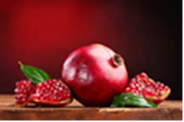 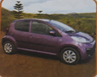 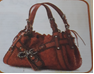 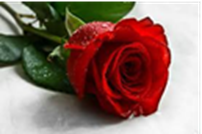 0.5۴کلمات مترادف و متضاد را در کنار هم بنویسید.     (بِدایَة ، خَیر ، نِهایَة ، غالیة ، أَفضَل )			.................. = ..................                                      .................. ≠ ..................کلمات مترادف و متضاد را در کنار هم بنویسید.     (بِدایَة ، خَیر ، نِهایَة ، غالیة ، أَفضَل )			.................. = ..................                                      .................. ≠ ..................کلمات مترادف و متضاد را در کنار هم بنویسید.     (بِدایَة ، خَیر ، نِهایَة ، غالیة ، أَفضَل )			.................. = ..................                                      .................. ≠ ..................کلمات مترادف و متضاد را در کنار هم بنویسید.     (بِدایَة ، خَیر ، نِهایَة ، غالیة ، أَفضَل )			.................. = ..................                                      .................. ≠ ..................0.5۵کلمات مشخص شده را به فارسی بنویسید. لِأَنَّکَ عَمِلتَ عِندي سَنَواتٍ کَثیرَةً.       .................. / ..................کلمات مشخص شده را به فارسی بنویسید. لِأَنَّکَ عَمِلتَ عِندي سَنَواتٍ کَثیرَةً.       .................. / ..................کلمات مشخص شده را به فارسی بنویسید. لِأَنَّکَ عَمِلتَ عِندي سَنَواتٍ کَثیرَةً.       .................. / ..................کلمات مشخص شده را به فارسی بنویسید. لِأَنَّکَ عَمِلتَ عِندي سَنَواتٍ کَثیرَةً.       .................. / ..................0.5۶کدام کلمه با بقیه متفاوت است؟الف) قَمیص    فُستان    جَوّال    سِروال ب) عَلَم        أُخت      أَخ       والدکدام کلمه با بقیه متفاوت است؟الف) قَمیص    فُستان    جَوّال    سِروال ب) عَلَم        أُخت      أَخ       والدکدام کلمه با بقیه متفاوت است؟الف) قَمیص    فُستان    جَوّال    سِروال ب) عَلَم        أُخت      أَخ       والدکدام کلمه با بقیه متفاوت است؟الف) قَمیص    فُستان    جَوّال    سِروال ب) عَلَم        أُخت      أَخ       والد7در جمله زیر، زیر فعل ماضی خط بکشید.	هُوَ الّذي خَلَقَ اللَّیلَ وَ النَّهارَ وَ الشَّمسَ وَ القَمَرَ.در جمله زیر، زیر فعل ماضی خط بکشید.	هُوَ الّذي خَلَقَ اللَّیلَ وَ النَّهارَ وَ الشَّمسَ وَ القَمَرَ.در جمله زیر، زیر فعل ماضی خط بکشید.	هُوَ الّذي خَلَقَ اللَّیلَ وَ النَّهارَ وَ الشَّمسَ وَ القَمَرَ.در جمله زیر، زیر فعل ماضی خط بکشید.	هُوَ الّذي خَلَقَ اللَّیلَ وَ النَّهارَ وَ الشَّمسَ وَ القَمَرَ.0.258گزینه مناسب را انتخاب کنید.	الف) أَنتَ .......... الشَّجَرَةَ.             صَعِدَ         صَعِدتَب)  أنتما ..........کُتُبَ المَکتَبَةِ.       جَمَعتُما           جَمَعتُمج) المُعَلِمُ .......... صَفَهُ.               دَخَلَتْ            دَخَلَگزینه مناسب را انتخاب کنید.	الف) أَنتَ .......... الشَّجَرَةَ.             صَعِدَ         صَعِدتَب)  أنتما ..........کُتُبَ المَکتَبَةِ.       جَمَعتُما           جَمَعتُمج) المُعَلِمُ .......... صَفَهُ.               دَخَلَتْ            دَخَلَگزینه مناسب را انتخاب کنید.	الف) أَنتَ .......... الشَّجَرَةَ.             صَعِدَ         صَعِدتَب)  أنتما ..........کُتُبَ المَکتَبَةِ.       جَمَعتُما           جَمَعتُمج) المُعَلِمُ .......... صَفَهُ.               دَخَلَتْ            دَخَلَگزینه مناسب را انتخاب کنید.	الف) أَنتَ .......... الشَّجَرَةَ.             صَعِدَ         صَعِدتَب)  أنتما ..........کُتُبَ المَکتَبَةِ.       جَمَعتُما           جَمَعتُمج) المُعَلِمُ .......... صَفَهُ.               دَخَلَتْ            دَخَلَ0.759گزینه مناسب را با توجه به مفهوم مشخص کنید.الف) کم عَدَدَ أَیّامُ الأُسبوعِ؟ .............            خمسة           سَبعَةب) لُونُ الغُراب .............                        الأسوَد         الأبیضج)الشتاءُ فَصلٌ .............                          حارٌ              بارِدُد) الْیَومُ یَومَ السَّبْت وَ غَداً یَوْمُ  .............        الأَحَدِ          الاثنینِ گزینه مناسب را با توجه به مفهوم مشخص کنید.الف) کم عَدَدَ أَیّامُ الأُسبوعِ؟ .............            خمسة           سَبعَةب) لُونُ الغُراب .............                        الأسوَد         الأبیضج)الشتاءُ فَصلٌ .............                          حارٌ              بارِدُد) الْیَومُ یَومَ السَّبْت وَ غَداً یَوْمُ  .............        الأَحَدِ          الاثنینِ گزینه مناسب را با توجه به مفهوم مشخص کنید.الف) کم عَدَدَ أَیّامُ الأُسبوعِ؟ .............            خمسة           سَبعَةب) لُونُ الغُراب .............                        الأسوَد         الأبیضج)الشتاءُ فَصلٌ .............                          حارٌ              بارِدُد) الْیَومُ یَومَ السَّبْت وَ غَداً یَوْمُ  .............        الأَحَدِ          الاثنینِ گزینه مناسب را با توجه به مفهوم مشخص کنید.الف) کم عَدَدَ أَیّامُ الأُسبوعِ؟ .............            خمسة           سَبعَةب) لُونُ الغُراب .............                        الأسوَد         الأبیضج)الشتاءُ فَصلٌ .............                          حارٌ              بارِدُد) الْیَومُ یَومَ السَّبْت وَ غَداً یَوْمُ  .............        الأَحَدِ          الاثنینِ 1۱۰درستی یا نادرستی جملات را با براساس واقعیت مشخص کنید                                                                              الف- السُّؤالُ  مِفتاحُ العلمِ.                            ب- نحنُ فی فَصلِ الخَریف.ج- آفَةُ العِلمِ السُّؤالُ                                    د- الحِوار کَلامُ بینَ شَخصَینِدرستی یا نادرستی جملات را با براساس واقعیت مشخص کنید                                                                              الف- السُّؤالُ  مِفتاحُ العلمِ.                            ب- نحنُ فی فَصلِ الخَریف.ج- آفَةُ العِلمِ السُّؤالُ                                    د- الحِوار کَلامُ بینَ شَخصَینِدرستی یا نادرستی جملات را با براساس واقعیت مشخص کنید                                                                              الف- السُّؤالُ  مِفتاحُ العلمِ.                            ب- نحنُ فی فَصلِ الخَریف.ج- آفَةُ العِلمِ السُّؤالُ                                    د- الحِوار کَلامُ بینَ شَخصَینِدرستی یا نادرستی جملات را با براساس واقعیت مشخص کنید                                                                              الف- السُّؤالُ  مِفتاحُ العلمِ.                            ب- نحنُ فی فَصلِ الخَریف.ج- آفَةُ العِلمِ السُّؤالُ                                    د- الحِوار کَلامُ بینَ شَخصَینِ1۱۱1)کَیفَ حالُک؟    ........................         2) مَن خالِقُ السَماواتَ وَ الارضِ؟  ........................    3)کَم أُسْبوعاً في الشَّهرِ؟ ........................    4) ما هو اول الفُصولِ؟ ........................    1)کَیفَ حالُک؟    ........................         2) مَن خالِقُ السَماواتَ وَ الارضِ؟  ........................    3)کَم أُسْبوعاً في الشَّهرِ؟ ........................    4) ما هو اول الفُصولِ؟ ........................    1)کَیفَ حالُک؟    ........................         2) مَن خالِقُ السَماواتَ وَ الارضِ؟  ........................    3)کَم أُسْبوعاً في الشَّهرِ؟ ........................    4) ما هو اول الفُصولِ؟ ........................    1)کَیفَ حالُک؟    ........................         2) مَن خالِقُ السَماواتَ وَ الارضِ؟  ........................    3)کَم أُسْبوعاً في الشَّهرِ؟ ........................    4) ما هو اول الفُصولِ؟ ........................    2